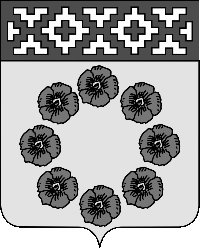 Администрация Пестяковского муниципального района Ивановской области 155650    р.п. Пестяки   ул. Ленина 4                      E-mail: rayadm01@mail.ru ; www.pestyaki.ru «    » марта  2022 г.     №                                                                                           Совет Пестяковского                                                                                              городского поселения                                                                                Ивановской области	Гоголеву А.В.Уважаемый Александр Валерьевич!Администрация Пестяковского муниципального района направляет Вам представление к   проекту решения Совета Пестяковского городского поселения «О внесении изменений и дополнений в решение Совета Пестяковского городского поселения от 21.12.2021г. № 117 «О бюджете Пестяковского городского поселения на 2022 год и на плановый период 2023 и 2024 годов». В соответствии с Бюджетным кодексом Российской Федерации, Бюджетным процессом Пестяковского городского поселения от 24.03.2016г. № 67 внесены следующие изменения и дополнения. Доходы и расходы увеличены на 931 700,00 руб., дефицит не изменился и составил  10 366 462,71 руб.ДоходыОбщий объем доходов по главному администратору доходов «015 Администрация Пестяковского муниципального района» увеличен на 931 700,00 руб.В соответствии с постановлением Правительства Ивановской области от 07.02.2022г.        № 56-п «О распределении субсидий бюджетам муниципальных образований Ивановской области на реализацию проектов развития территорий муниципальных образований Ивановской области, основанных на местных инициативах (инициативных проектов), на 2022году» бюджету Пестяковского городского поселения дополнительно предусмотрены средства в сумме 900 000,00 руб., прочие средства неналоговых доходов, основанные за счет местных инициатив составили 31 700,00 руб. Соответственно внесены изменения в приложения:№1 «Нормативы отчислений в бюджет Пестяковского городского поселения на 2022 год и на плановый период 2023 и 2024 годов»;№ 2 «Доходы бюджета Пестяковского городского поселения по кодам классификации доходов бюджета на 2022 год плановый период 2022 и 2023 годов»; № 3 «Источники внутреннего финансирования дефицита бюджета Пестяковского городского поселения на 2022 год и на плановый период 2023 и 2024 годов».                                                                     Расходы.Общий объем расходов на реализацию муниципальных программ Пестяковского городского поселения на 2022 год увеличился на сумму 931 700,00руб., из них за счет средств областного бюджета 900 000,00 руб.1. В рамках подпрограммы «Ремонт и содержание дорог общего пользования Пестяковского городского поселения» муниципальной программы «Комплексное развитие систем коммунальной инфраструктуры в Пестяковском городском поселении» средства в сумме  276 414,06 руб. перераспределены с   мероприятия «Содержание дорог общего пользования Пестяковского городского поселения в рамках средств дорожного фонда» на «Проектирование строительства (реконструкция), капитальный ремонт, строительство (реконструкция), капитальный ремонт и содержание автомобильных дорог общего пользования местного значения, в том числе на формирование муниципальных дорожных фондов» (ул. Ленина – Рабочая и ул. Социалистическая (3 этап) (софинансирование областных средств).  2.  Муниципальная программа «Формирование современной городской среды на территории Пестяковского городского поселения» увеличена на сумму 931 700,00 руб. по подпрограмме «Благоустройство муниципальных территорий в рамках поддержки местных инициатив (инициативных проектов)» на выполнение мероприятия по благоустройству парковой зоны для отдыха граждан.Соответственно внесены изменения в приложения:№ 4 «Распределение бюджетных ассигнований по целевым статьям (муниципальным программам Пестяковского городского поселения), группам, подгруппам видов расходов классификации расходов бюджета Пестяковского городского поселения на 2022 год»;№ 5 «Распределение бюджетных ассигнований по целевым статьям (муниципальным программам Пестяковского городского поселения), группам, подгруппам видов расходов классификации расходов бюджета Пестяковского городского поселения на плановый период 2023 и 2024 год»;№ 6 «Ведомственная структура расходов бюджет Пестяковского городского поселения на 2022 год»;№ 7 «Ведомственная структура расходов бюджета Пестяковского городского поселения на 2023 и 2024 годы»;№ 10 «Распределение бюджетных ассигнований по разделам и подразделам классификации расходов бюджета Пестяковского городского поселения на 2022 год и на плановый период 2023 и 2024 годов».Представлять проект решения Совета Пестяковского городского поселения «О внесении изменений в бюджет Пестяковского городского поселения на 2022год и на плановый период 2023 и 2024 годов» на заседании Совета будет начальник Финансового отдела И.Е. Тюрикова.Временно исполняющий полномочия ГлавыПестяковского муниципального района                                                                       А.Н. Груздев 